Weekly Update – Term 3 – Last week of term  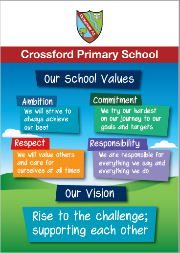 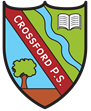 Nursery – Vision, Values & Aims ReviewWe recently met as a staff team to review our vision, values and aims for Crossford Nursery.  We'd be grateful if you could please complete the form using the link below to share your views on our draft vision, values and aims and for you to share any additions or amendments you'd like to make. Thank you.https://forms.office.com/Pages/ResponsePage.aspx?id=oyzTzM4Wj0KVQTctawUZKf_mRrx2NUhFrRRJdLEZNQRURFZUOEZHNjA1S0cxSFROWTRTUldBRThCSy4uEaster Holiday ActivitiesEaster tennis camps – Dunfermline Tennis ClubDunfermline Tennis Club are running Easter holiday camps daily in both weeks of the Spring holiday, from 3-6 April and 10-13 April, for all age groups.Children who come to the tennis camps will really feel that they're on holiday. Coaches will help beginners with the basics of tennis but the focus will be on staying active, playing the sport and having fun.All equipment is provided and children will play tennis, but also table-tennis, rounders and other sports.  It's a wonderful, fun environment for learning through playing.Easter Rugby Camp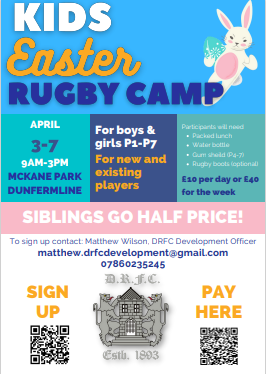 Star ListenersEach week we will be recognising and celebrating good listening skills Sitting stillBeing quietLooking at the person who is talkingListening to all of the words.Our star listeners last week were:-Primary 1 - HollyPrimary 1/2 – LolaPrimary 2 – CatalinaPrimary 3 – JaxonPrimary 4 – DominikPrimary 7 – EuanWell done and thank you!Star Writers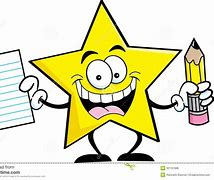 Each week we will be recognising Star Writers in each class at assembly.  Star Writer for this week is:-Primary 1 – Aidan – for using knowledge of phonics to write words and sentences during play activities. Primary 1/2 – Alexis – for using vocabulary she has learned about castles and great adjectives to describe a castle.Primary 2 – Harris – for sounding out spellings for adjectives to describe the Three Billy Goats Gruff.Primary 3 – Hannah – writing a very polite, formal letter and remembering to include question marks.Primary 4 – Emilia & Vivien – for being able to use bullet points to provide a huge amount of knowledge about the VictoriansPrimary 6 – Sam & Olivia -  for achieving all of the success criteria during formal letters writing – penpal letters to Hong Kong.  Primary 7 – Brooke – becoming more fluid when adding figurative language to her writing.PE KitPE kit should be worn for all PE sessions.  We recommend:- Indoor PE – plain t-shirt, shorts/leggings, indoor PE shoes (trainers or plimsoles)Outdoor PE – warmer weather - plain t-shirt, shorts/leggings, outdoor trainers or plimsolesOutdoor PE – colder weather – plain t-shirt, hoodie, joggers, outdoor trainers or plimsolesNo football strips please.Drop Everything and ReadOur reading ambassadors are introducing weekly ‘drop everything and read’ (DEAR) sessions on a Monday afternoon.  All children and staff will have some time where everyone stops what they are doing has some time (around 20 minutes) to read any text of their choice.  Children can bring in their own book from home for these sessions or choose a book from the classroom libraries. 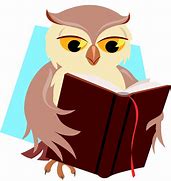 Dropping off and picking up timesWhenever possible we encourage children and families to walk to school.  This is good for our health and eases congestion around the school grounds at these busy times of day.  It also makes walking safer if there are less vehicles around the school grounds.  If you do need to drive children to school please consider parking away from the school gates and be mindful of children crossing the road particularly as you approach the school gates.  We would also ask that children and adults do not climb over the wall or the fences to access or leave the playground.  Everyone using the gates to enter and leave the school grounds supports our children to be safe.  If you are running a little bit late, we would rather everyone got to school safely by using the gates. Thank you for your support with this.Child Protection & SafeguardingOur current child protection co-ordinators are:-Mrs Lorna Bernard – lorna.bernard@fife.gov.ukMrs Sharon Logie – sharon.logie-qh@fife.gov.ukIf you are ever concerned about the immediate safety of a child then do not hesitate to contact Police Scotland on 999.If you need to share any concerns outwith school working hours, please contact Fife Social Work using the contact details below:-Social Work Contact Centre – 03451 551503Out of hours Social Work (evenings and weekends only) – 03451 550099Thank youA very big thank you to all of the parents, carers and family members who have supported the school this term – outdoor learning, class trips, revamping our outdoor classroom, attending and providing transport for sports festivals, coming to shared learning sessions, attending assemblies, donations for fundraising and being a huge part of our school community. 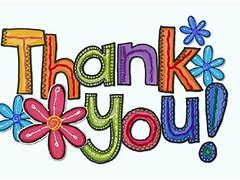 Week beginning 16 April 2023There are some changes of PE days this week.  Please see below.  PE will return to the usual days at the start of next term.MondayStudent teachers joining Primary 6 and Primary 7Drop Everything And ReadTuesdayPE – P2, P3, P4, P5, P6 & P77pm – Parent Council MeetingWednesdayPE – P1, P1/2, P2 & P3Primary 1-3 assemblyThursdayPE – P1, P1/2, P4, P5, P6 & P7FridayPrimary 4-7 assembly